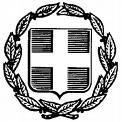  ΕΛΛΗΝΙΚΗ ΔΗΜΟΚΡΑΤΙΑ       ΝΟΜΟΣ  ΑΤΤΙΚΗΣ       	                                                                  Μαρκόπουλο:       17-3-2022      ΔΗΜΟΣ ΜΑΡΚΟΠΟΥΛΟΥ                                    Μ Ε Σ Ο Γ Α Ι Α Σ                                  Αρ. Πρωτ.:            4471Σας γνωρίζουμε ότι δεδομένης της αναγκαιότητας λήψης μέτρων για την αποφυγή της διάδοσης του κορωνοϊού COVID-19, η έκτη (6η) Τακτική Συνεδρίαση του Δημοτικού Συμβουλίου έτους 2022 θα πραγματοποιηθεί, δια περιφοράς σήμερα Πέμπτη  17-3-2022 και από ώρα 11.00 π.μ. έως 12.00 μ., σύμφωνα με τις διατάξεις του άρθρου 67, παρ.5 του Ν.3852/2010, όπως τροποποιήθηκαν με τις αντίστοιχες του άρ.184, παρ.1 του Ν.4635/2019, καθώς και τα έγγραφα ΥΠ.ΕΣ. ΔΙΔΑΔ/Φ.69/133/οικ.20764/7-11-2020 και ΥΠ.ΕΣ. εγκ.426/77233/13-11-2020, με αποστολή της ψήφου σας (υπέρ, κατά, παρών) μέσω ηλεκτρονικού ταχυδρομείου και με μοναδικό θέμα ημερήσιας διάταξης:Λήψη απόφασης περί ανάληψης κόστους λειτουργίας και συντήρησης του υπό ανέγερση 2ου Δημοτικού Σχολείου Πόρτο Ράφτη, μετά την παραλαβή του.Η Πρόεδρος τουΔημοτικού ΣυμβουλίουΔΡΑΚΟΥ ΔΗΜΗΤΡΑΗ συνεδρίαση ορίζεται κατεπείγουσα,βάσει των διατάξεων του Ν.3852/2010 αρ.67 παρ.5, λόγω δεσμευτικών χρονικών περιθωρίων για την υποβολή πρότασης ένταξης του έργου  